Διοργάνωση επιμορφωτικού σεμιναρίου του Ευρωπαϊκού Κέντρου Σύγχρονων Γλωσσών του Συμβουλίου της Ευρώπης στην Κέρκυρα - Περιφερειακό Επιμορφωτικό Κέντρο Ιωαννίνων.Το Περιφερειακό Επιμορφωτικό Κέντρο (Π.Ε.Κ) Ιωαννίνων διοργανώνει στις 6 & 7 Σεπτεμβρίου 2018 στην Κέρκυρα επιμορφωτικό σεμινάριο του Ευρωπαϊκού Κέντρου Σύγχρονων Γλωσσών (ECML/CELV https://www.ecml.at/) του Συμβουλίου της Ευρώπης με θέμα: «Πολυγλωσσικές και διαπολιτισμικές δεξιότητες: περιγραφητές και διδακτικό υλικό» - «Compétences plurilingues et interculturelles : descripteurs et matériaux didactiques-CARAP/Plurilingual and intercultural competences: descriptors and teaching materials-FREPA». Το σεμινάριο υλοποιείται σε συνεργασία με τις Περιφερειακές Διευθύνσεις Πρωτοβάθμιας και Δευτεροβάθμιας Εκπαίδευσης Ιονίων Νήσων και Ηπείρου και απευθύνεται σε εκπαιδευτικούς ξένων γλωσσών, επιμορφωτές εκπαιδευτικών και σχολικούς συμβούλους.Χώρος διεξαγωγής του σεμιναρίου: Δημόσια Κεντρική Ιστορική Βιβλιοθήκη Κέρκυρας.Γλώσσα εργασίας: ΓαλλικήΕμπειρογνώμονες/Επιμορφωτές : Ildikó Lörincz, Ουγγαρία; Jean-François de Pietro, Ελβετία.Υπεύθυνη διοργάνωσης: Νάτση Χάιδω, Σχολική Σύμβουλος Γαλλικής Γλώσσας Ηπείρου, Κέρκυρας και Λευκάδας, Υποδιευθύντρια Π.Ε.Κ. Ιωαννίνων.Το προσωρινό πρόγραμμα του σεμιναρίου είναι αναρτημένο στην ιστοσελίδα του Π.Ε.Κ. http://pek-ioann.ioa.sch.gr/wp/. Ιστοσελίδες του προγράμματος : http://carap.ecml.at 
www.ecml.at/plurilingualeducationΠρόσθετο ενημερωτικό υλικό: https://padlet.com/haidonatsi/q85jlz4md06x 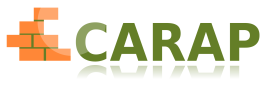 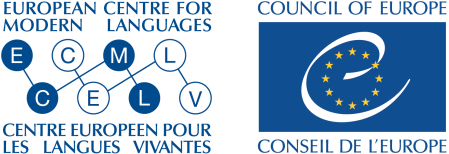 ΕΛΛΗΝΙΚΗ ΔΗΜΟΚΡΑΤΙΑΥΠΟΥΡΓΕΙΟ ΠΑΙΔΕΙΑΣ, ΕΡΕΥΝΑΣΚΑΙ ΘΡΗΣΚΕΥΜΑΤΩΝ---ΠΕΡΙΦΕΡΕΙΑΚΟ ΕΠΙΜΟΡΦΩΤΙΚΟΚΕΝΤΡΟ (ΠΕΚ) ΙΩΑΝΝΙΝΩΝ